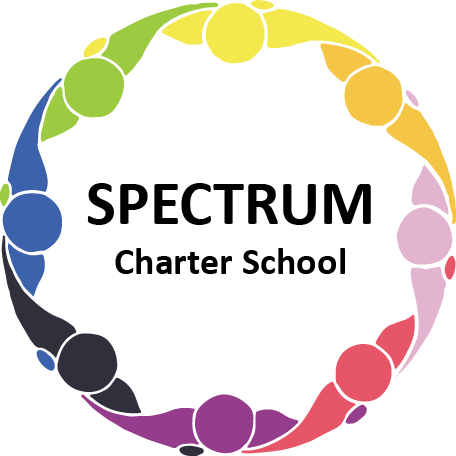 SPECTRUM CHARTER SCHOOLBOARD OF TRUSTEES SPECIAL VOTING MEETING AGENDADATE:	September 12, 2022				TIME:	   7:00 PMLOCATION:	Google MeetDISCUSSION/VOTING AGENDA ITEMSCall to orderPledge of AllegianceRoll callPublic Comments on Agenda itemsAcademic Committee Agenda ItemsWestinghouse ContractMcKeesport SD Transportation IssueFacility Committee Agenda itemsFlooring proposal for houseHouse painting/hourly ratePublic comment on non-Agenda itemsAnnouncementsNext meeting: September 21, 2022; 7:00 pm; Google MeetMotion to adjourn